Утвержден»постановлением администрации муниципального района«Дербентский район»от _______________2018 г. №_______Уставмуниципального казенногообщеобразовательного учреждения«Берикейская  средняя общеобразовательная школа»Принят общим собранием трудового коллектива«_____»_________2018 г., протокол №_____Директор МКОУ «Берикейская СОШ»______________ Зейфетдинов А.Б.2018 г.1. Общие положения.1.1.Муниципальное казённое общеобразовательное учреждение «Берикейская средняя общеобразовательная школа», (именуемое далее - Учреждение), является некоммерческой организацией, созданной для оказания государственных (муниципальных) услуг, выполнения работ и исполнения государственных (муниципальных) функций в целях обеспечения реализации предусмотренных законодательством Российской Федерации полномочий органов местного самоуправления в сфере образования.1.2.Учредителем и собственником имущества Учреждения является администрация муниципального района «Дербентский район» (именуемая далее - Учредитель).1.3.Наименование Учреждения на русском языке:Полное - муниципальное казённое общеобразовательное учреждение «Берикейская средняя общеобразовательная школа», сокращенное – МКОУ«Берикейская СОШ».1.4.Местонахождение учреждения (почтовый адрес) - Россия, Республика Дагестан, Дербентский район, село Берикей, ул. Расула Гамзатова, 4, индекс 368625.1.5.Учреждение является юридическим лицом с момента государственной регистрации в порядке, установленном законом о государственной регистрации юридических лиц, имеет обособленное имущество, самостоятельный баланс, расчетный, валютный и иные счета в банковских учреждениях, круглую печать со своим наименованием и наименованием учредителя, штамп, эмблему и другие реквизиты, учрежденные в установленном порядке, приобретает имущественные и неимущественные права, может быть истцом и ответчиком в суде, арбитражном суде и третейском суде.1.6.Учреждение отвечает по своим обязательствам в пределах находящихся в ее распоряжении денежных средств и имущества. Субсидиарную ответственность по обязательствам учреждения несет собственник имущества, закрепленного за учреждением.1.7.Учреждение не имеет филиалов и представительств.Предмет, цели и виды деятельности учреждения.2.1. Учреждение осуществляет свою деятельность в сфере образования в соответствии с предметом и целями деятельности, определенными федеральным законодательством, законодательством Республики Дагестан, муниципальными правовыми актами и настоящим Уставом.2.2.Основной целью деятельности учреждения является реализация образовательных программ начального общего образования (нормативный срок обучения - 4 года), основного общего образования (нормативный срок обучения - 5лет), среднего общего образования (нормативный срок обучения- 2 года).Начальное общее образование направлено на формирование личности обучающегося, развитие его индивидуальных способностей, положительной счетом, основными навыками учебной деятельности, элементами теоретического мышления, простейшими навыками самоконтроля, культурой поведения и речи, основами личной гигиены и здорового образа жизни).Основное общее образование направлено на становление и формирование личности обучающегося (формирование нравственных убеждений, эстетического вкуса и здорового образа жизни, высокой культуры межличностного и межэтнического общения, овладение основами наук, государственным языком Российской Федерации, навыками умственного и физического труда, развитие склонностей, интересов, способности к социальному самоопределению).Среднее общее образование направлено на дальнейшее становление и формирование личности обучающегося, развитие интереса к познанию и творческих способностей обучающегося, формирование навыков самостоятельной учебной деятельности на основе индивидуализации и профессиональной ориентации содержания среднего общего образования, подготовку обучающегося к жизни в обществе, самостоятельному жизненному выбору, продолжению образования и началу профессиональной деятельности.Получение начального общего образования в образовательных организациях начинается по достижении детьми возраста шести лет и шести месяцев при отсутствии противопоказаний по состоянию здоровья, но не позже достижения ими возраста восьми лет.2.3.Учреждение вправе осуществлять образовательную деятельность по образовательным программам, реализация которых не является основной целью ее деятельности - образовательные программы дошкольного образования (группы кратковременного пребывания детей) в вариативной форме дошкольного образования, реализующего программы дошкольного образования, которая создается для детей дошкольного возраста, в целяхобеспечение всестороннего развития детей, не посещающих дошкольные образовательные организации, повышение социального статуса дошкольного образования, обеспечение государством равенства возможностей для каждого ребенка в получении качественного дошкольного образования, обеспечение государственных гарантий уровня и качества дошкольного образования на основе единства обязательных требований к условиям реализации образовательных программ дошкольного образования, их структуре и результатам их освоения, сохранение единства образовательного пространства Российской Федерации относительно уровня дошкольного образования. Группы (группа) кратковременного пребывания открываются правовым актом учредителя на базе учреждения при наличии лицензии с указанием соответствующей образовательной программы и необходимых санитарно-гигиенических, противоэпидемических условий, соблюдении правил пожарной безопасности, кадрового обеспечения, а также психолого-педагогических требований к устройству образовательных учреждений различного вида, определяемых нормативно-правовыми актами Министерства образования и науки Российской Федерации. 2.4.Учреждение осуществляет образовательную деятельность по имеющим государственную аккредитацию образовательным программам, разрабатывает образовательные программы в соответствии с федеральными государственнымиобразовательными стандартами и с учетом соответствующих примерных основных образовательных программ.2.5. Использование при реализации образовательных программ методов и средств обучения и воспитания, образовательных технологий, наносящих вред физическому или психическому здоровью обучающихся, запрещается.2.6.Учреждение	гарантирует получение образования на русском языке, на родном языке из числа языков народов Российской Федерации, а также право на изучение родного языка из числа языков народов Российской Федерации в пределах возможностей, предоставляемых системой образования, в порядке, установленном законодательством об образовании. Реализация указанных прав обеспечивается созданием необходимого числа соответствующих классов, групп, а также условий для их функционирования. Преподавание и изучение родного языка из числа языков народов Российской Федерации в рамках имеющих государственную аккредитацию образовательных программ осуществляются в соответствии с федеральными государственными образовательными стандартами, образовательными стандартами. Образование может быть получено на иностранном языке в соответствии с образовательной программой и в порядке, установленном законодательством об образовании и локальными нормативными актами Учреждения.2.7.Учреждение создает детям с ограниченными возможностями здоровья условия для получения ими образования на основе специальных педагогических подходов. Образовательные программы для обучающихся с ограниченными возможностями здоровья разрабатываются на базе основных общеобразовательных программ с учетом особенностей психофизического развития и возможностей учащихся.2.8.Образовательная деятельность по общеобразовательным программам, в том числе адаптированным общеобразовательным программам, организуется в соответствии с расписанием учебных занятий, которое определяется Учреждением.2.9.Дополнительное образование детей направлено на формирование и развитие творческих способностей детей, удовлетворение их индивидуальных потребностей в интеллектуальном, нравственном и физическом совершенствовании, формирование культуры здорового и безопасного образа жизни, укрепление здоровья, а также на организацию их свободного времени. Дополнительное образование детей обеспечивает их адаптацию к жизни в обществе, профессиональную ориентацию, а также выявление и поддержку детей, проявивших выдающиеся способности. Дополнительные общеобразовательные программы для детей должны учитывать возрастные и индивидуальные особенности детей.2.10.Учебный год в Учреждении начинается 1 сентября и заканчивается в соответствии с учебным планом соответствующей общеобразовательной программы. Начало учебного года может переноситься образовательной организацией при реализации общеобразовательной программы в очно-заочной форме обучения не более чем на один месяц, в заочной форме обучения - не более чем на три месяца.2.11.В процессе освоения общеобразовательных программ учащимся предоставляются каникулы. Сроки начала и окончания каникул определяются Учреждением самостоятельно.2.12.Освоение учащимися основных образовательных программ основного общего и среднего общего образования завершается итоговой аттестацией, которая является обязательной.Лица, осваивающие образовательную программу в форме семейного образования или  самообразования, либо обучавшиеся по не имеющей государственной аккредитации образовательной программе основного общего или среднего общего образования, вправе пройти экстерном промежуточную и государственную итоговую аттестацию в образовательной организации по имеющим государственную аккредитацию образовательным программам основного общего и среднего общего образования бесплатно. При прохождении указанной аттестации экстерны пользуются академическими правами учащихся по соответствующей образовательной программе.Учащиеся, освоившие в полном объеме соответствующую образовательную программу учебного года, переводятся в следующий класс.Учащиеся, не прошедшие промежуточной аттестации по уважительным причинам или имеющие академическую задолженность, переводятся в следующий класс условно.Ответственность за ликвидацию учащимися академической задолженности в течение следующего учебного года возлагается на их родителей (законных представителей).Учащиеся, не ликвидировавшие в установленные сроки академической задолженности с момента ее образования, по усмотрению их родителей (законных представителей) оставляются на повторное обучение, переводятся на обучение по адаптированным общеобразовательным программам в соответствии с рекомендациями психолого-медико-педагогической комиссии либо на обучение по индивидуальному учебному плану.Лицам, успешно прошедшим государственную итоговую аттестацию по образовательным программам основного общего и среднего общего образования, выдается аттестат об основном общем или среднем общем образовании, подтверждающий получение общего образования соответствующего уровня.Лицам, успешно прошедшим итоговую аттестацию, выдаются документы об образовании и (или) о квалификации, которые приобретаются или изготавливаются учреждением.Лицам, не прошедшим итоговой аттестации или получившим на итоговой аттестации неудовлетворительные результаты, а также лицам, освоившим часть образовательной программы основного общего и среднего общего образования и (или) отчисленным из образовательной организации, выдается справка об обучении или о периоде обучения по образцу, самостоятельно устанавливаемому образовательной организацией.Учащиеся, освоившие образовательные программы основного общего образования и получившие на государственной итоговой аттестации неудовлетворительные результаты, по усмотрению их родителей (законных представителей) оставляются на повторное обучение, кроме лиц, обладающих дееспособностью в силу статей 21 и 27 Гражданского кодекса Российской Федерации.2.13.Право на осуществление образовательной деятельности у Учреждения возникает с момента получения им лицензии.2.14.Муниципальные задания для Учреждения в соответствии с предусмотренными настоящим Уставом основными видами деятельности формирует и утверждаетУчредитель.Учреждение не вправе отказаться от выполнения муниципального задания.2.15.Учреждение вправе сверх установленного муниципального задания, а также в случаях, определенных федеральными законами, в пределах установленного муниципального задания выполнять работы, оказывать услуги, относящиеся к его основным и дополнительным видам деятельности, предусмотренным настоящим Уставом, для граждан и юридических лиц за плату и на одинаковых при оказании одних и тех же услуг условиях. Порядок определения указанной платы устанавливается Учредителем, если иное не предусмотрено федеральным законом.2.16.Образовательные программы в Учреждении могут осваиваться в следующих формах: индивидуальное обучение на дому, очное обучение, очно-заочное обучение, семейное образование. Допускается сочетание различных форм получения образования. Для всех форм получения образования в пределах конкретной образовательной программы действует единый Федеральный государственный образовательный стандарт.3. Компетенция, права, обязанности и ответственность Учреждения участников образовательного процесса.3.1.Учреждение самостоятельно в осуществлении образовательной, научной, административной, финансово-экономической деятельности, разработке и принятии локальных нормативных актов в соответствии с действующим законодательством, настоящим Уставом, в пределах своей компетенции.3.2.К компетенции Учреждения в установленной сфере деятельности относятся:1) разработка и принятие правил внутреннего распорядка обучающихся, правил внутреннего трудового распорядка, иных локальных нормативных актов;2) материально-техническое обеспечение образовательной деятельности, оборудование помещений в соответствии с государственными и местными нормами и требованиями, в том числе в соответствии с федеральными государственными образовательными стандартами, федеральными государственными требованиями, образовательными стандартами;3) предоставление Учредителю ежегодного отчета о поступлении и расходовании финансовых и материальных средств;4) установление штатного расписания по согласованию с Учредителем;5) прием на работу работников, заключение с ними и расторжение трудовых договоров;6) разработка и утверждение образовательных программ Учреждения;7) разработка и утверждение по согласованию с Учредителем программы развития Учреждения;8) прием обучающихся в Учреждение;9) определение списка учебников в соответствии с утвержденным федеральным перечнем учебников, рекомендованных к использованию при реализации имеющих государственную аккредитацию образовательных программ, начального общего, основного общего, среднего общего образования, а также учебных пособий, допущенных к использованию при реализации указанных образовательных программ;10) осуществление текущего контроля успеваемости и промежуточной аттестации обучающихся, установление их форм, периодичности и порядка проведения;11) индивидуальный учет результатов освоения обучающимися образовательных программ и поощрений обучающихся, а также хранение в архивах информации об этих результатах на бумажных и (или) электронных носителях;12) использование и совершенствование методов обучения и воспитания, образовательных технологий, электронного обучения;13) проведение самообследования, обеспечение функционирования внутренней системы оценки качества образования;14) создание необходимых условий для охраны и укрепления здоровья, организации питания обучающихся и работников Учреждения;15) организация социально-психологического тестирования обучающихся в целях раннего выявления незаконного потребления наркотических средств и психотропных веществ в порядке, установленном федеральным органом исполнительной власти, осуществляющим функции по выработке государственной политики и нормативно-правовому регулированию в сфере образования;16) создание условий для занятия обучающимися физической культурой и спортом;17) приобретение или изготовление бланков документов об образовании и (или) о квалификации, медалей «За особые успехи в учении»;18) установление требований к одежде обучающихся в соответствии с Федеральным законом "Об образовании в Российской Федерации", типовыми требованиями, утвержденными уполномоченным органом государственной власти  Республики Дагестан;19) содействие деятельности общественных объединений обучающихся, родителей (законных представителей) несовершеннолетних обучающихся, осуществляемой в Учреждении и не запрещенной законодательством Российской Федерации;20) организация научно-методической работы, в том числе организация и проведение научных и методических конференций, семинаров;21) обеспечение создания и ведения официального сайта Учреждения в сети "Интернет";22) поощрение обучающихся в соответствии с установленными учреждением видами и условиями поощрения в учебной, физкультурной, спортивной, общественной, научной, научно-технической, творческой, экспериментальной и инновационной деятельности, если иное не установлено Федеральным законом «Об образовании в Российской Федерации»;23) иные вопросы в соответствии с законодательством Российской Федерации.3.3.Учреждение вправе вести консультационную, просветительскую деятельность и иную не противоречащую целям создания образовательной организации деятельность, в том числе осуществлять организацию отдыха и оздоровления обучающихся в каникулярное время (с круглосуточным или дневным пребыванием).3.4.Учреждение обязано осуществлять свою деятельность в соответствии с законодательством об образовании, в том числе:1) обеспечивать реализацию в полном объеме образовательных программ, соответствие качества подготовки обучающихся установленным требованиям, соответствие применяемых форм, средств, методов обучения и воспитания возрастным, психофизическим особенностям, склонностям, способностям, интересам и потребностям обучающихся;2) создавать безопасные условия обучения, воспитания обучающихся, присмотра и ухода за обучающимися, их содержания в соответствии с установленными нормами, обеспечивающими жизнь и здоровье обучающихся, работников Учреждения;3) соблюдать права и свободы	обучающихся, родителей (законныхпредставителей) несовершеннолетних обучающихся, работников Учреждения.3.5.Учреждение несет ответственность в установленном законодательством Российской Федерации порядке за невыполнение или ненадлежащее выполнение функций, отнесенных к ее компетенции, за реализацию не в полном объеме образовательных программ в соответствии с учебным планом, качество образования своих выпускников, жизнь и здоровье обучающихся, работников образовательной организации, нарушение или незаконное ограничение права на образование и предусмотренных законодательством об образовании прав и свобод обучающихся, родителей (законных представителей) несовершеннолетних обучающихся, нарушение требований к организации и осуществлению образовательной деятельности.Учреждение и ее должностные лица несут административную ответственность в соответствии с Кодексом Российской Федерации об административных правонарушениях.3.6. Обучающиеся (учащиеся) - лица, осваивающие образовательные программы начального общего, основного общего или среднего общего образования, имеют право на:1) выбор организации, осуществляющей образовательную деятельность, формы получения образования и формы обучения после получения основного общего образования или после достижения восемнадцати лет;2) предоставление условий для обучения с учетом особенностей их психофизического развития и состояния здоровья, в том числе получениесоциально-педагогической и психологической помощи, бесплатной психолого-медико-педагогической коррекции;3) обучение по индивидуальному учебному плану, в том числе ускоренное обучение, в пределах осваиваемой образовательной программы в порядке, установленном локальными нормативными актами;4) уважение человеческого достоинства, защиту от всех форм физического и психического насилия, оскорбления личности, охрану жизни и здоровья;5) свободу совести, информации, свободное выражение собственных взглядов и убеждений;6) каникулы - плановые перерывы при получении образования для отдыха в соответствии с законодательством об образовании и календарным учебным графиком;7) перевод в другую образовательную организацию, реализующую образовательную программу соответствующего уровня, в порядке, предусмотренном федеральным органом исполнительной власти, осуществляющим функции по выработке государственной политики и нормативно-правовому регулированию в сфере образования;8) участие в управлении Учреждением в порядке, установленном настоящим Уставом;9) ознакомление со свидетельством о государственной регистрации, с уставом, слицензией на осуществление образовательной деятельности, со свидетельством о государственной аккредитации, с учебной документацией, другими документами, регламентирующими организацию	и осуществление образовательнойдеятельности в Учреждении;10) обжалование актов Учреждения в установленном законодательством Российской Федерации порядке;11) бесплатное пользование библиотечно-информационными ресурсами, учебной базой Учреждения;12) развитие своих творческих способностей и интересов, включая участие в конкурсах, олимпиадах, выставках, смотрах, физкультурных мероприятиях, спортивных мероприятиях, в том числе в официальных спортивных соревнованиях, и других массовых мероприятиях;13) поощрение за успехи в учебной, физкультурной, спортивной, общественной, научной, научно-технической, творческой, экспериментальной и инновационной деятельности;14) иные академические права, предусмотренные действующимзаконодательством локальными нормативными актами.3.7.Обучающиеся имеют право на посещение по своему выбору мероприятий, которые проводятся в организации, осуществляющей образовательную деятельность, и не предусмотрены учебным планом, в порядке, установленном локальными нормативными актами. Привлечение обучающихся без их согласия и несовершеннолетних обучающихся без согласия их родителей (законных представителей) к труду, не предусмотренному образовательной программой, запрещается.3.8.Обучающиеся имеют право на участие в общественных объединениях, в том числе в профессиональных союзах, созданных в соответствии с законодательством Российской Федерации, а также на создание общественных объединений обучающихся в установленном федеральным законом порядке.3.9.Принуждение обучающихся, воспитанников к вступлению в общественные объединения, в том числе в политические партии, а также принудительное привлечение их к деятельности этих объединений и участию в агитационных кампаниях и политических акциях не допускается.3.10. Обучающиеся обязаны:добросовестно осваивать образовательную программу, выполнять индивидуальный учебный план, в том числе посещать предусмотренные учебным планом или индивидуальным учебным планом учебные занятия, осуществлятьсамостоятельную подготовку к занятиям, выполнять задания, данные педагогическими работниками в рамках образовательной программы;выполнять требования Устава Учреждения, правил внутреннего распорядка и иных локальных нормативных актов по вопросам организации и осуществления образовательной деятельности;заботиться о сохранении и об укреплении своего здоровья, стремиться к нравственному, духовному и физическому развитию и самосовершенствованию;уважать честь и достоинство других обучающихся и работников Учреждения, не создавать препятствий для получения образования другими обучающимися;бережно относиться к имуществу Учреждения.3.11.Дисциплина в Учреждении поддерживается на основе уважения человеческого достоинства обучающихся, педагогических работников. Применение физического и (или) психического насилия по отношению к обучающимся не допускается.3.12.За неисполнение или нарушение Устава Учреждения, правил внутреннего распорядка и иных локальных нормативных актов по вопросам организации и осуществления образовательной деятельности к обучающимся могут быть применены меры дисциплинарного взыскания - замечание, выговор, отчисление из Учреждения.3.13.Меры дисциплинарного взыскания не применяются к обучающимся по образовательным программам, начального общего образования, а также к обучающимся с ограниченными возможностями здоровья (с задержкой психического развития и различными формами умственной отсталости).3.14.Не допускается применение мер дисциплинарного взыскания к обучающимся во время их болезни и каникул.3.15.При выборе меры дисциплинарного взыскания Учреждение учитывает тяжесть дисциплинарного проступка, причины и обстоятельства, при которых он совершен, предыдущее поведение обучающегося, его психофизическое и эмоциональное состояние, а также мнение советов обучающихся, советов родителей.3.16.По решению Учреждения за неоднократное совершение дисциплинарных проступков, предусмотренных пунктом 3.12 настоящего Устава, допускается применение отчисления несовершеннолетнего обучающегося, достигшего возраста пятнадцати лет, из Учреждения как меры дисциплинарного взыскания. Отчисление несовершеннолетнего обучающегосяприменяется, если иные меры дисциплинарного взыскания и меры педагогического воздействия не дали результата и дальнейшее его пребывание в Учреждении оказывает отрицательное влияние на других обучающихся, нарушает их права и права работников Учреждения, а также нормальное функционирование Учреждения.3.17.Решение об отчислении несовершеннолетнего обучающегося, достигшего возраста пятнадцати лет и не получившего основного общего образования, как мера дисциплинарного взыскания принимается с учетом мнения его родителей (законных представителей) и с согласия комиссии по делам несовершеннолетних и защите их прав. Решение об отчислении детей-сирот и детей, оставшихся без попечения родителей, принимается с согласия комиссии по делам несовершеннолетних и защите их прав и органа опеки и попечительства.3.18.Учреждение незамедлительно информирует об отчислениинесовершеннолетнего обучающегося в качестве меры дисциплинарного взыскания орган местного самоуправления района, осуществляющий управление в сфере образования.Учредитель и родители	(законные	представители)несовершеннолетнего обучающегося, отчисленного из Учреждения, не позднее чем в месячный срок принимают меры, обеспечивающие получение несовершеннолетним обучающимся общего образования.3.19.Обучающийся, родители (законные представители) несовершеннолетнего обучающегося вправе обжаловать в комиссию по урегулированию споров между участниками образовательных отношений меры дисциплинарного взыскания и их применение к обучающемуся, в соответствии с «Порядком применения к обучающимся и снятия с обучающихся мер дисциплинарного взыскания» утвержденного приказом Минобрнауки России от 15.03.2013 года №185.3.20.Родители (законные представители) несовершеннолетних обучающихся имеют преимущественное право на обучение и воспитание детей перед всеми другими лицами. Они обязаны заложить основы физического, нравственного и интеллектуального развития личности ребенка.3.21.Учреждение оказывает помощь родителям (законным представителям) несовершеннолетних обучающихся в воспитании детей, охране и укреплении их физического и психического здоровья, развитии индивидуальных способностей и необходимой коррекции нарушений их развития.3.22.Родители (законные представители) несовершеннолетних обучающихся имеют право:выбирать до завершения получения ребенком основного общего образования с учетом мнения ребенка, а также с учетом рекомендаций психолого-медико-педагогической комиссии (при их наличии) формы получения образования и формы обучения, организации, осуществляющие образовательную деятельность, язык, языки образования, факультативные и элективные учебные предметы, курсы, дисциплины (модули) из перечня, предлагаемого Учреждением;дать ребенку дошкольное, начальное общее, основное общее, среднее общее образование в семье. Ребенок, получающий образование в семье, по решению его родителей (законных представителей) с учетом его мнения на любом этапе обучения вправе продолжить образование в Учреждении;знакомиться с Уставом Учреждения, лицензией на осуществлениеобразовательной деятельности,	со	свидетельством о государственнойаккредитации, с учебно-программной документацией и другими документами, регламентирующими организацию и осуществление образовательной деятельности;знакомиться с содержанием образования, используемыми методами обучения и воспитания, образовательными технологиями, а также с оценками успеваемости своих детей;защищать права и законные интересы обучающихся, получать информацию о всех	видах	планируемых	обследований(психологических, психолого-педагогических) обучающихся, давать согласие на проведение таких обследований или участие в таких обследованиях, отказатьсяотихпроведенияилиучастиявних,получатьинформациюорезультатах проведенных обследований обучающихся;принимать участие в управлении Учреждением, в форме, определяемой настоящим Уставом;присутствовать при обследовании детей психолого-медико-педагогическойкомиссией, обсуждении результатов обследования и рекомендаций, полученных порезультатам обследования,	высказывать свое мнениеотносительнопредлагаемых условий для организации обучения и воспитания детей.3.23.Родители (законные представители) несовершеннолетних обучающихся обязаны:обеспечить получение детьми общего образования;соблюдать правила внутреннего распорядка Учреждения, требования локальных нормативных актов, которые устанавливают режим занятий обучающихся, порядок регламентации образовательных отношений между Учреждением и обучающимися и (или) их родителями (законными представителями) и оформления возникновения, приостановления и прекращения этих отношений;уважать честь и достоинство обучающихся и работников Учреждения.3.24.Иные права и обязанности родителей (законных представителей)несовершеннолетних обучающихся устанавливаются действующимзаконодательством.3.25.За неисполнение или ненадлежащее исполнение обязанностей, установленных действующим законодательством, родители (законные представители) несовершеннолетних обучающихся несут ответственность, предусмотренную законодательством Российской Федерации.3.26.В целях защиты своих прав обучающиеся, родители (законные представители) несовершеннолетних обучающихся самостоятельно или через своих представителей вправе:направлять в органы управления Учреждения обращения о применении к работникам Учреждения, нарушающим и (или) ущемляющим права обучающихся, родителей (законных представителей) несовершеннолетних обучающихся, дисциплинарных взысканий. Такие обращения подлежат обязательному рассмотрению указанными органами с привлечением обучающихся, родителей (законных представителей) несовершеннолетних обучающихся;обращаться в комиссию по урегулированию споров между участниками образовательных отношений, в том числе по вопросам о наличии или об отсутствии конфликта интересов педагогического работника;использовать не запрещенные законодательством Российской Федерации иные способы защиты прав и законных интересов.3.27.Порядок создания, организации работы, принятия решений комиссией по урегулированию споров между участниками образовательных отношений и их исполнения устанавливаются локальными нормативными актам.3.28.Право на занятие педагогической деятельностью имеют лица, имеющие среднее профессиональное или высшее образование и отвечающие квалификационным требованиям, установленными действующим законодательством.В соответствии со ст.331 Трудового кодекса Российской Федерации (далее - ТК РФ) к педагогической деятельности не допускаются лица:-лишенные права заниматься педагогической деятельностью в соответствии с вступившим в законную силу приговором суда;-имеющие или имевшие судимость, подвергавшиеся уголовному преследованию (за исключением лиц, уголовное преследование в отношении которых прекращено по реабилитирующим основаниям) за преступления против жизни и здоровья, свободы, чести и достоинства личности (за исключением незаконной госпитализации в медицинскую организацию, оказывающую психиатрическую помощь в стационарных условиях, и клеветы), половой неприкосновенности и половой свободы личности, против семьи и несовершеннолетних, здоровья населения и общественной нравственности, основ конституционного строя и безопасности государства, мира и безопасности человечества, а также против общественной безопасности, за исключением случаев, предусмотренных частью третьей указанной статьи ТК РФ;-имеющие неснятую или непогашенную судимость за иные умышленные тяжкие и особо тяжкие преступления, не указанные в абзаце третьем указанной выше части статьи 331 ТК РФ;-признанные недееспособными в установленном федеральным законом порядке;-имеющие заболевания, предусмотренные перечнем, утверждаемым федеральным органом исполнительной власти, осуществляющим функции по выработке государственной политики и нормативно-правовому регулированию в области здравоохранения.Занятие должности руководителя учреждения лицами, которые не допускаются к педагогической деятельности по основаниям, установленным трудовым законодательством, также запрещается.3.29.Педагогические работники пользуются следующими академическими правами и свободами:1) свобода преподавания, свободное выражение своего мнения, свобода от вмешательства в профессиональную деятельность;2) свобода выбора и использования педагогически обоснованных форм, средств, методов обучения и воспитания;3) право на творческую инициативу, разработку и применение авторских программ и методов обучения и воспитания в пределах реализуемойобразовательной программы, отдельного учебного предмета, курса, дисциплины (модуля);4) право на выбор учебников, учебных пособий, материалов и иных средств обучения и воспитания в соответствии с образовательной программой и в порядке, установленном законодательством об образовании;5) право на участие в разработке образовательных программ, в том числе учебных планов, календарных учебных графиков, рабочих учебных предметов, курсов, дисциплин (модулей), методических материалов и иных компонентов образовательных программ;6) право на осуществление научной, научно-технической, творческой, деятельности, участие в экспериментальной и международной деятельности, разработках и во внедрении инноваций;7) право на бесплатное пользование библиотеками и информационными ресурсами, а также доступ в порядке, установленном локальными нормативными актами Учреждения к информационно-телекоммуникационным сетям и базам данных, учебным и методическим материалам, музейным фондам, материально-техническим средствам обеспечения образовательной деятельности, необходимым для качественного осуществления педагогической, научной или исследовательской деятельности;8) право на бесплатное пользование образовательными, методическими и научными услугами Учреждения, в порядке, установленном законодательством Российской Федерации или локальными нормативными актами;9) право на участие в управлении Учреждения, в том числе в коллегиальных органах управления, в порядке, установленном настоящим Уставом;10) право на участие в обсуждении вопросов, относящихся к деятельности Учреждения, в том числе через органы управления и общественные организации;11) право на объединение в общественные профессиональные организации в формах и в порядке, которые установлены действующим законодательством;12) право на обращение в комиссию по урегулированию споров между участниками образовательных отношений;13) право на защиту профессиональной чести и достоинства, на справедливое и объективное расследование нарушения норм профессиональной этики педагогических работников.3.30.Академические права и свободы должны осуществляться с соблюдением прав и свобод других участников образовательных отношений, требований законодательства Российской Федерации, норм профессиональной этики педагогических работников, закрепленных в локальных нормативных актах Учреждения.3.31.Педагогические работники имеют следующие трудовые права и социальные гарантии:1) право на сокращенную продолжительность рабочего времени;2) право на дополнительное профессиональное образование по профилюпедагогической деятельности не реже чем один раз в три года;3) право на ежегодный основной удлиненный оплачиваемый отпуск, продолжительность которого определяется Правительством Российской Федерации;4) право на длительный отпуск сроком до одного года не реже чем через каждые десять лет непрерывной педагогической работы;5) право на досрочное назначение страховой пенсии по старости в порядке, установленном законодательством Российской Федерации;6) педагогические работники, проживающие и работающие в сельских населенных пунктах, рабочих поселках (поселках городского типа), имеют право на предоставление компенсации расходов на оплату жилых помещений, отопления и освещения. Размер, условия и порядок возмещения расходов, связанных с предоставлением указанных мер социальной поддержки педагогическим работникам муниципальных образовательных организаций устанавливаются законодательством Республики Дагестан и обеспечиваются за счет бюджетных ассигнований бюджета Республики Дагестан;7) иные трудовые права, меры социальной поддержки, установленные действующим законодательством.3.32.В рабочее время педагогических работников в зависимости от занимаемой должности включается учебная и воспитательная работа, в том числепрактическая подготовка обучающихся, индивидуальная работа с обучающимися,научная, творческая и исследовательская работа, а также другая педагогическаяработа, предусмотренная трудовыми (должностными) обязанностями и (или) индивидуальным планом, методическая, подготовительная, организационная, диагностическая, работа по ведению мониторинга, работа, предусмотренная планами воспитательных, физкультурно-оздоровительных, спортивных, творческих и иных мероприятий, проводимых с обучающимися. Конкретные трудовые (должностные) обязанности педагогических работников определяются трудовыми договорами (служебными контрактами) и должностными инструкциями. Соотношение учебной (преподавательской) и другой педагогической работы в пределах рабочей недели или учебного года определяется соответствующим локальным нормативным актом Учреждения с учетом количества часов по учебному плану, специальности и квалификации работника.3.33.Режим рабочего времени и времени отдыха педагогических работников Учреждения определяется коллективным договором, правилами внутреннего трудового распорядка, иными локальными нормативными актами Учреждения,трудовым договором, графиками работы и расписанием занятий в соответствии с требованиями действующего законодательства.3.34.Педагогические работники обязаны:1) осуществлять свою деятельность на высоком профессиональном уровне, обеспечивать в полном объеме реализацию преподаваемых учебных предмета, курса, дисциплины (модуля) в соответствии с утвержденной рабочей программой;2) соблюдать правовые, нравственные и этические нормы, следовать требованиям профессиональной этики;3) уважать честь и достоинство обучающихся и других участниковобразовательных отношений;развивать у обучающихся познавательную активность, самостоятельность, инициативу, творческие способности, формировать гражданскую позицию, способность к труду и жизни в условиях современного мира, формировать у обучающихся культуру здорового и безопасного образа жизни;применять педагогически обоснованные и обеспечивающие высокое качество образования формы, методы обучения и воспитания;учитывать особенности психофизического развития обучающихся и состояние их здоровья, соблюдать специальные условия, необходимые для получения образования лицами с ограниченными возможностями здоровья,взаимодействовать при необходимости с медицинскими организациями;систематически повышать свой профессиональный уровень;проходить аттестацию на соответствие занимаемой должности в порядке, установленном законодательством об образовании;проходить в соответствии с трудовым законодательством предварительные при поступлении на работу и периодические медицинские осмотры, а также внеочередные медицинские осмотры по направлению работодателя;проходить в установленном законодательством Российской Федерации порядке обучение и проверку знаний и навыков в области охраны труда;соблюдать Устав Учреждения, правила внутреннего трудового распорядка.3.35.Педагогический работник Учреждения, не вправе оказывать платные образовательные услуги обучающимся в Учреждении, если это приводит к конфликту интересов педагогического работника.3.36.Педагогическим работникам запрещается использовать образовательную деятельность для политической агитации, принуждения обучающихся к принятию политических, религиозных или иных убеждений либо отказу от них, для разжигания социальной, расовой, национальной или религиозной розни, для агитации, пропагандирующей исключительность, превосходство либо неполноценность граждан по признаку социальной, расовой, национальной, религиозной или языковой принадлежности, их отношения к религии, в том числе посредством сообщения обучающимся недостоверных сведений об исторических,о национальных, религиозных и культурных традициях народов, а также для побуждения обучающихся к действиям, противоречащим Конституции Российской Федерации.3.37.Педагогические работники несут ответственность за неисполнение или ненадлежащее исполнение возложенных на них обязанностей в порядке и в случаях, которые установлены федеральными законами. Неисполнение или ненадлежащее исполнение педагогическими работниками обязанностей учитывается при прохождении ими аттестации.3.38.В Учреждении наряду с должностями педагогических работников предусматриваются должности инженерно-технических, административно- хозяйственных, производственных, учебно-вспомогательных, медицинских и иных работников, осуществляющих вспомогательные функции. Право на занятие этих должностей имеют лица, отвечающие квалификационным требованиям, указанным в квалификационных справочниках. Права, обязанности и ответственность этих работников	устанавливаютсядействующимзаконодательством, правилами внутреннего трудового распорядка и иными локальными нормативными актами Учреждения, должностными инструкциями и трудовыми договорами.4.Управление Учреждением.4.1.Органами и формами управления в образовательном учреждении являются:- Директор учреждения.- Педагогический совет учреждения.- Общее собрание трудового коллектива учреждения.4.2.Единоличным исполнительным органом учреждения является его руководитель - директор, который назначается и освобождается учредителем, осуществляет руководство деятельностью Учреждения.Директор не вправе совмещать свою должность с другой руководящей должностью в учреждении и вне ее.Директор Учреждения:планирует и организует образовательный процесс, осуществляет контроль за его ходом и результатами, несет ответственность за качество и эффективность работы учреждения;представляет интересы учреждения в государственных, муниципальных и иных предприятиях, учреждениях, организациях, действует без доверенности от имени учреждения;является распорядителем денежных средств учреждения в пределах своей компетенции;заключает от имени учреждения договоры, не противоречащие действующему законодательству Российской Федерации и уставным целям деятельности учреждения;в пределах своей компетенции издает инструкции, приказы и распоряжения, обязательные для исполнения работниками учреждения, обучающимися и их родителями (законными представителями);-утверждает правила внутреннего трудового распорядка учреждения и Правила поведения для обучающихся, другие локальные акты, организует и координирует их исполнение;организует разработку, утверждение и внедрение в образовательный процесс образовательных и учебных программ, учебных планов и других учебно-методических документов;утверждает учебный план, годовой календарный график и расписание занятий;представляет отчет по итогам учебного и финансового года для последующего доклада Учредителю, общешкольному родительскому собранию, иные, если таковые предусмотрены в конкретной образовательной организации (Учреждении);составляет и утверждает штатное расписание, должностные обязанности работников;принимает на работу и увольняет педагогический, административный и обслуживающий персонал учреждения;является председателем педагогического совета учреждения.Директор учреждения несет ответственность за руководство образовательной, научной, воспитательной работой и организационно-хозяйственной деятельностью учреждения.Директором учреждения не может быть лицо, которое не допускается к педагогической деятельности по основаниям, предусмотренным ст.331 Трудового кодекса Российской Федерации.4.3.В Учреждении формируются коллегиальные органы управления - Общее собрание трудового коллектив и Педагогический совет.4.4.Общее собрание трудового коллектива (далее именуемое общее собрание) Учреждения является коллегиальным органом управления, представляет полномочия трудового коллектива, возглавляется председателем общего собрания.Решения общего собрания, принятые в пределах его полномочий и в соответствии с законодательством Российской Федерации, обязательны для исполнения всеми членами коллектива.В состав общего собрания входят все работники Учреждения.На заседание общего собрания могут быть приглашены представители Учредителя, общественных организаций, органов муниципального и государственного управления. Лица, приглашенные на собрание, пользуются правом совещательного голоса, могут вносить предложения и заявления, участвовать в обсуждении вопросов, находящихся в их компетенции.Для ведения общего собрания из его состава открытым голосованием избирается председатель и секретарь сроком на один календарный год, которые осуществляют свои обязанности на общественных началах.Общее собрание:обсуждает и рекомендует к утверждению проект коллективного договора, правила внутреннего трудового распорядка, графики работы, графики отпусков работников Учреждения;рассматривает, обсуждает и рекомендует к утверждению проект годового плана Учреждения;рассматривает проект Устава, проекты о изменениях и дополнениях в Устав Учреждения, другие локальные акты;обсуждает вопросы состояния трудовой дисциплины в Учреждении и мероприятия по ее укреплению, рассматривает факты нарушения трудовой дисциплины работниками образовательной организации;рассматривает вопросы охраны и безопасности условий труда работников, охраны жизни и здоровья обучающихся Учреждения;определяет размер доплат, надбавок, премий и других выплат стимулирующего характера в пределах имеющихся в Учреждении средств из фонда оплаты труда.Деятельность общего собрания определяется Положением, утвержденным и принятым на заседании общего собрания Учреждения.4.5.Педагогический совет является постоянно действующим коллективным органом, объединяющим педагогических работников Учреждения для рассмотрения основных вопросов образовательного процесса, в целях развития и совершенствования учебно-воспитательного процесса, повышения профессионального мастерства и творческого роста педагогических работников.В состав Педагогического совета входят педагогические работники Учреждения. Председателем Педагогического совета является директор Учреждения.	В необходимых	случаях на заседание Педагогического совета Учреждения приглашаются представители общественных организаций,учреждений, ученического самоуправления, родители (законные представители) учащихся, представители юридических лиц и др. Необходимость их приглашения определяется председателем Педагогического совета. Лица, приглашенные на заседание Педагогического совета, пользуются правом совещательного голоса.Решение Педагогического совета считается правомочным, если на его заседании присутствовало не менее 2/3 педагогических работников Учреждения и если за него проголосовало более 2/3 присутствующих педагогов. При равном количестве голосов решающим является голос председателя совета (директора Учреждения). Процедура голосования определяется Педагогическим советом.Решения Педагогического совета являются рекомендательными для коллектива Учреждения. Решения Педагогического совета, утверждённые приказом директора Учреждения, являются обязательными для исполнения.Деятельность Педагогического совета определяется Положением, разработанным и утвержденным педагогическим коллективом Учреждения.4.6.В целях учета мнения обучающихся, родителей (законных представителей) несовершеннолетних обучающихся и педагогических работников по вопросам управления Учреждением и при принятии Учреждением локальных нормативных актов, затрагивающих их права и законные интересы, по инициативе обучающихся, родителей (законных представителей) несовершеннолетних обучающихся и педагогических работников в Учреждении:          -создаются советы обучающихся, советы родителей (законных представителей) несовершеннолетних обучающихся;действуют профессиональные союзы обучающихся и (или) работников Учреждения (далее - представительные органы обучающихся, представительные органы работников).Указанные органы осуществляют свою деятельность в соответствии с законодательством и положениями о них.5.Имущество и финансовое обеспечение Учреждения5.1.Учредитель на праве оперативного управления закрепляет за учреждением в целях ее уставной деятельности необходимое движимое и недвижимое имущество на основании договора и акта приема-передачи.5.2.Учреждение использует закрепленное за ней на праве оперативного управления имущество в пределах, установленных действующим законодательством Российской Федерации, в соответствии с назначением имущества и уставными целями деятельности.        5.3.Учреждение несет ответственность перед собственником за сохранность и эффективное использование закрепленного за ним имущества.Изъятие и (или) отчуждение собственности, закрепленной за учреждением, осуществляются в соответствии с законодательством Российской Федерации.5.4.Учреждение самостоятельно осуществляет финансово-хозяйственную деятельность, имеет самостоятельный баланс и лицевой счет.Учреждение не вправе совершать сделки, возможными последствиями которых является отчуждение или обременение имущества, закрепленного за ней, или имущества, приобретенного за счет средств, выделенных его собственником, если иное не установлено федеральными законами.5.5.Учреждение в праве вести предпринимательскую и иную приносящую доход деятельность, предусмотренную настоящим Уставом.К предпринимательской деятельности учреждения относятся отдельные виды предпринимательской деятельности и иной приносящей доход деятельности учреждения, определенные учредителем.Учреждение ведет отдельный учет доходов и расходов по предпринимательской деятельности.5.6.Учредитель в праве приостановить предпринимательскую деятельность учреждения, если она идет в ущерб образовательной деятельности, предусмотренной настоящим Уставом.5.7.Источниками формирования имущества и финансовых ресурсов Учреждения являются:собственные средства учреждения;имущество, переданное учреждению Учредителем;доходы, полученные от предпринимательской и иной приносящей доход деятельности, осуществляемой учреждением самостоятельно;средства, полученные от родителей (законных представителей), за предоставление обучающимся дополнительных платных образовательных услуг, добровольные пожертвования других физических и юридических лиц.6. Информационная открытость Учреждения.6.1.Учреждение формирует открытые и общедоступные информационные ресурсы, содержащие информацию о своей деятельности, и обеспечивает доступ к таким ресурсам посредством размещения их в информационно-телекоммуникационных сетях, в том числе на официальном сайте Учреждения в сети "Интернет".6.2.Учреждение обеспечивает открытость и доступность:6.2.1.Информации:о дате создания, об Учредителе, о своем месте нахождения, режиме, графике работы, контактных телефонах и об адресах электронной почты;о структуре и об органах управления;о реализуемых образовательных программах с указанием учебных предметов, курсов, дисциплин, предусмотренных соответствующей образовательной программой;о численности обучающихся по реализуемым образовательным программам за счет бюджетных ассигнований федерального бюджета, бюджетов субъектов Российской Федерации, местных бюджетов и по договорам об образовании за счет средств физических и (или) юридических лиц;о языках образования;о федеральных государственных образовательных стандартах, об образовательных стандартах (при их наличии);о руководителе Учреждения, его заместителях;о персональном составе педагогических работников с указанием уровня образования, квалификации и опыта работы;о материально-техническом обеспечении образовательной деятельности (в том числе о наличии оборудованных учебных кабинетов, объектов для проведения практических занятий, библиотек, объектов спорта, средств обучения и воспитания, об условиях питания и охраны здоровья обучающихся, о доступе к информационным системам и информационно-телекоммуникационным сетям, об электронных образовательных ресурсах, к которым обеспечивается доступ обучающихся);об объеме образовательной деятельности, финансовое обеспечение которой осуществляется за счет бюджетных ассигнований федерального бюджета,бюджетов субъектов Российской Федерации, местных бюджетов, по договорам об образовании за счет средств физических и (или) юридических лиц.6.2.2. Копий:Устава;лицензии на осуществление образовательной деятельности (с приложениями);свидетельства о государственной аккредитации (с приложениями);4) свидетельство о государственной регистрации Учреждения;решение учредителя о создании Учреждения;решение Учредителя о назначении руководителя Учреждения;сведения о проведенных в отношении Учреждения контрольных мероприятиях и их результатах;государственное или муниципальное задание на оказание услуг;локальных нормативных актов по основным вопросам организации и осуществления образовательной деятельности, в том числе регламентирующие правила приема обучающихся, режим занятий обучающихся, формы, периодичность и порядок текущего контроля успеваемости и промежуточной аттестации обучающихся, порядок и основания перевода, отчисления и восстановления обучающихся, порядок оформления возникновения, приостановления и прекращения отношений между Учреждением и обучающимися и (или) родителями (законными представителями) несовершеннолетних обучающихся, правил внутреннего распорядка обучающихся, правил внутреннего трудового распорядка, коллективного договора;10) плана финансово-хозяйственной деятельности образовательной организации, утвержденного в установленном законодательством Российской Федерации порядке, или бюджетной сметы учреждения;          11) отчета о результатах самообследования;          12) документа о порядке оказания платных образовательных услуг, в том числе образца договора об оказании платных образовательных услуг, документаоб	утверждении стоимости обучения по каждой образовательной программе;13) предписаний органов, осуществляющих государственный контроль (надзор) в сфере образования, отчетов об исполнении таких предписаний;14) иной информации, которая размещается, опубликовывается по решению учреждения и размещение, опубликование которой являются обязательными в соответствии с законодательством Российской Федерации.6.3. Информация и документы, указанные выше, если они в соответствии с законодательством Российской Федерации не отнесены к сведениям, составляющим государственную и иную охраняемую законом тайну, подлежат размещению на официальном сайте Учреждения в сети "Интернет" и обновлению в течение десяти рабочих дней со дня их создания, получения или внесения в них соответствующих изменений. Порядок размещения на официальном сайте Учреждения в сети "Интернет" и обновления информации об образовательной организации, в том числе ее содержание и форма ее предоставления, устанавливается Правительством Российской Федерации.7. Реорганизация, изменение типа, ликвидация Учреждения.7.1.Учреждение реорганизуется или ликвидируется в порядке, установленном гражданским законодательством, с учетом особенностей, предусмотренных законодательством об образовании.Создание, ликвидация либо реорганизация учреждения как юридического лица осуществляются на основании решения Учредителя в соответствии с действующим законодательством Российской Федерации.7.2.Ликвидация или реорганизация учреждения осуществляются, как правило, по окончании учебного года на основании и в порядке, установленных действующим законодательством Российской Федерации. Учредитель берет на себя ответственность за перевод обучающихся в другие общеобразовательные организации по согласованию с их родителями (законными представителями).7.3.Принятие решения о реорганизации или ликвидации учреждения не допускается безучета мнения жителей сельского поселения «село Берикей».7.4.При реорганизации или ликвидации Учреждения кредитор не вправе требовать досрочного исполнения соответствующего обязательства, а также прекращения обязательства и возмещения связанных с этимубытков.7.5. Изменение типа Учреждения не является его реорганизацией. При изменении типа Учреждения в его учредительные документы вносятся соответствующие изменения.7.6. Имущество Учреждения, оставшееся после удовлетворения требований кредиторов, а также имущество, на которое в соответствии с федеральными законами не может быть обращено взыскание по обязательствам Учреждения, передается ликвидационной комиссией собственнику соответствующего имущества.7.7. При ликвидации или реорганизации Учреждения все документы (управленческие, финансово-хозяйственные, по личному составу и другие) передаются в порядке, установленном действующим законодательством Российской Федерации, в муниципальный архив или правопреемнику.7.8.  Учреждение считается прекратившей свою деятельность после внесения записи об этом в Единый государственный реестр юридических лиц.8.Порядок принятия Устава и внесения изменений(дополнений)в Устав Учреждения,локальныенормативные акты.8.1.Устав, изменения и дополнения в Устав утверждаются учредителем после предварительного обсуждения и принятия на общем собрании трудового коллектива учреждения. Устав, изменения и дополнения в Устав считается принятым, если за него проголосовало не менее половины членов трудового коллектива учреждения, подписывается директором учреждения и представляется учредителю.8.2.Устав, изменения и дополнения к Уставу учреждения регистрируются в установленном действующим законодательством Российской Федерации порядке. Устав вступает в силу со дня его государственной регистрации.8.3.Учреждение принимает локальные нормативные акты, содержащие нормы, регулирующие образовательные отношения, в пределах своей компетенции в соответствии с законодательством Российской Федерации в порядке, установленном настоящим Уставом.8.4.Директор учреждения обеспечивает условия для ознакомления всех работников, обучающихся, родителей (законных представителей)несовершеннолетних обучающихся с ее уставом.РЕСПУБЛИКА ДАГЕСТАНАДМИНИСТРАЦИЯ МУНИЦИПАЛЬНОГО РАЙОНА«ДЕРБЕНТСКИЙ РАЙОН»______________________________________________________________                                       ПОСТАНОВЛЕНИЕ"_____"______________2018г.                   № _______          «Об утверждении Устава муниципального казенногообщеобразовательного учреждения«Берикейская средняя общеобразовательная школа» В целях приведения Устава муниципального казенного общеобразовательного учреждения «Берикейская средняя общеобразовательная школа»в соответствие с Федеральным Законом «Об образовании в Российской Федерации» и необходимостью внесения множественных изменений в ранее принятый устав учреждения, постановляю:1.Утвердить новый Устав муниципального казенного общеобразовательного учреждения «Берикейская средняя общеобразовательная школа»- прилагается.2. Директору учреждения произвести регистрацию Устава учреждения в органах государственной регистрации.3. Признать утратившим силу ранее действовавший Устав учрежденияи внесенныев него изменения и дополнения.И.о. Главы муниципального района«Дербентский район»   С.Э. БабаевРАЗЪЯСНЕНИЯ ПО УСТАВАМ ШКОЛ1. Каждая школа переделывает предложения, выделенные жирным шрифтом, обязательно с преставлением индексов и других реквизитов строго в соответствии с данными из ЕГРЮЛ.2. Устав в 5 экземплярах, пронумеровать, прошнуровать, на обратной стороне последнего листа Устава приклеить с надписью: пронумеровано, прошнуровано и скреплено печатью на  _______листах, печать школы. Мы будем тоже ставить печать администрации. Края веревки должны выступать. Постановление  в 5 экз.3. На обложке Устава: подпись директора, печать школы и дата и номер протокола.4. Протокол общего собрания трудового коллектива о принятии Устава школы.5. Текст не нужно выделять жирным шрифтом. 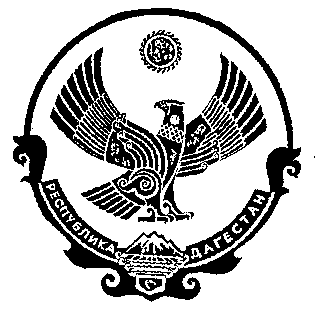 